Angielski inaczej -   klasa IV,VII Wykonaną pracę proszę przesłać do dnia 15.05                                                    Adres E mail         soswang@wp.pl Praca na okres  04.05-08.05.2020    Połącz jak w przykładzie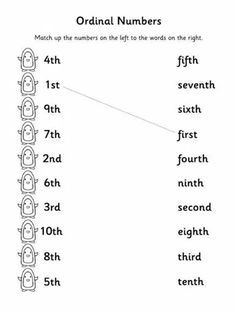 